§937.  Party jurisdiction responsibilities - Article III1.  Formulate plans and programs.  It is the responsibility of each party jurisdiction to formulate procedural plans and programs for interjurisdictional cooperation in the performance of the responsibilities listed in this section.  In formulating such plans, and in carrying them out, the party jurisdictions, to the extent practical, shall:A.  Review individual party jurisdiction hazards analysis and, to the extent reasonably possible, determine all those potential emergencies the party jurisdictions might jointly suffer, whether due to natural disaster, technological hazard, man-made disaster or emergency aspects of resource shortages;  [PL 1999, c. 696, §1 (NEW).]B.  Review party jurisdictions' individual emergency plans and develop a plan that will determine the mechanism for the interjurisdictional management and provision of assistance concerning any potential emergency;  [PL 1999, c. 696, §1 (NEW).]C.  Develop interjurisdictional procedures to fill any identified gaps and to resolve any identified inconsistencies or overlaps in existing or developed plans;  [PL 1999, c. 696, §1 (NEW).]D.  Assist in warning communities adjacent to or crossing jurisdictional boundaries;  [PL 1999, c. 696, §1 (NEW).]E.  Protect and ensure uninterrupted delivery of services, medicines, water, food, energy and fuel, search and rescue and critical lifeline equipment, services and resources, both human and material;  [PL 1999, c. 696, §1 (NEW).]F.  Inventory and set procedures for the interjurisdictional loan and delivery of human and material resources, together with procedures for reimbursement or forgiveness; and  [PL 1999, c. 696, §1 (NEW).]G.  Provide, to the extent authorized by law, for temporary suspension of any statutes or ordinances over which the province or state has authority that restrict the implementation of the responsibilities described in this subsection.  [PL 1999, c. 696, §1 (NEW).][PL 1999, c. 696, §1 (NEW).]2.  Request assistance.  The authorized representative of a party jurisdiction may request assistance of another party jurisdiction by contacting the authorized representative of that party jurisdiction.  The provisions of this compact only apply to requests for assistance made by and to authorized representatives.  Requests may be verbal or in writing.  If verbal, the request must be confirmed in writing within 30 days of the verbal request.  Requests must provide the following information:A.  A description of the emergency service function for which assistance is needed, including but not limited to: fire services, emergency medical, transportation, communications, public works and engineering, building inspection, planning and information assistance, mass care, resource support, health and medical services and search and rescue;  [PL 1999, c. 696, §1 (NEW).]B.  The amount and type of personnel, equipment, materials and supplies needed and a reasonable estimate of the length of time they will be needed; and  [PL 1999, c. 696, §1 (NEW).]C.  The specific place and time for staging of the assisting party's response and a point of contact at the location.  [PL 1999, c. 696, §1 (NEW).][PL 1999, c. 696, §1 (NEW).]3.  Consultation between party jurisdictions' officials.  There must be frequent consultation between the party jurisdictions' officials who have assigned emergency management responsibilities and other appropriate representatives of the party jurisdictions and the federal governments, with free exchange of information, plans and resource records relating to emergency capabilities.[PL 1999, c. 696, §1 (NEW).]SECTION HISTORYPL 1999, c. 696, §1 (NEW). The State of Maine claims a copyright in its codified statutes. If you intend to republish this material, we require that you include the following disclaimer in your publication:All copyrights and other rights to statutory text are reserved by the State of Maine. The text included in this publication reflects changes made through the First Regular and First Special Session of the 131st Maine Legislature and is current through November 1. 2023
                    . The text is subject to change without notice. It is a version that has not been officially certified by the Secretary of State. Refer to the Maine Revised Statutes Annotated and supplements for certified text.
                The Office of the Revisor of Statutes also requests that you send us one copy of any statutory publication you may produce. Our goal is not to restrict publishing activity, but to keep track of who is publishing what, to identify any needless duplication and to preserve the State's copyright rights.PLEASE NOTE: The Revisor's Office cannot perform research for or provide legal advice or interpretation of Maine law to the public. If you need legal assistance, please contact a qualified attorney.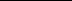 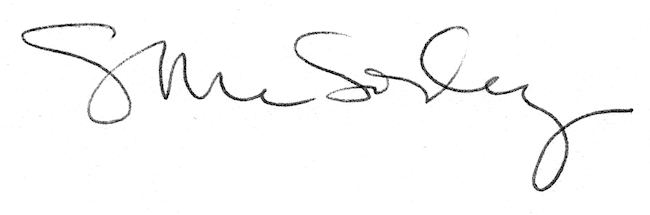 